АДМИНИСТРАЦИЯ УВАТСКОГО МУНИЦИПАЛЬНОГО РАЙОНАПОСТАНОВЛЕНИЕот 26 мая 2020 г. N 128ОБ ОПРЕДЕЛЕНИИ УПОЛНОМОЧЕННОГО ОРГАНА ПО ОРГАНИЗАЦИИМЕРОПРИЯТИЙ ПРИ ОСУЩЕСТВЛЕНИИ ДЕЯТЕЛЬНОСТИ ПО ОБРАЩЕНИЮС ЖИВОТНЫМИ БЕЗ ВЛАДЕЛЬЦЕВ УВАТСКОГО МУНИЦИПАЛЬНОГО РАЙОНАВ соответствии с Федеральным законом от 06 октября 2003 года N 131-ФЗ "Об общих принципах организации местного самоуправления в Российской Федерации", пунктом 2 части 1 статьи 7, статьями 17 и 18 Федерального закона от 27.12.2018 N 498-ФЗ "Об ответственном обращении с животными и о внесении изменений в отдельные законодательные акты Российской Федерации", постановлением Правительства Российской Федерации от 10.09.2019 N 1180 "Об утверждении методических указаний по осуществлению деятельности по обращению с животными без владельцев", пунктом 2 части 1 статьи 4 Закона Тюменской области от 20.03.2019 N 21 "Об обращении с животными в Тюменской области", статьей 22.2 Закона Тюменской области от 08.12.2015 N 135 "О наделении органов местного самоуправления отдельными государственными полномочиями", Постановлением Правительства Тюменской области от 21.01.2022 N 5-п "Об утверждении порядка осуществления деятельности по обращению с животными без владельцев в Тюменской области" (далее по тексту - Постановление 5-п):(в ред. постановления Администрации Уватского муниципального района от 22.11.2022 N 241)1. Определить уполномоченным органом по организации мероприятий при осуществлении деятельности по обращению с животными без владельцев на территории Уватского муниципального района муниципальное казенное учреждение "Дирекция по управлению муниципальным хозяйством Уватского муниципального района" (далее по тексту - уполномоченный орган).2. Уполномоченному органу:1) обеспечить организацию проведения мероприятий при осуществлении деятельности по обращению с животными без владельцев Уватского муниципального района;2) утверждать ежеквартально до 25 числа месяца, следующего за отчетным, плановые мероприятия (графики) по проведению отлова животных без владельцев на территории Уватского муниципального района по форме согласно приложению N 1 к Постановлению N 5-п;(в ред. постановления Администрации Уватского муниципального района от 22.11.2022 N 241)3) осуществлять информирование населения при проведении плановых мероприятий по отлову животных без владельцев, о графике проведения указанных мероприятий не менее чем за три календарных дня посредством размещения информации на сайте Уватского муниципального района в информационно-телекоммуникационной сети "Интернет";(в ред. постановления Администрации Уватского муниципального района от 22.11.2022 N 241)4) разместить на сайте Уватского муниципального района в сети информационно-телекоммуникационной "Интернет" информацию об уполномоченном органе с указанием адресов (электронные, почтовые), контактных телефонов, типовую (рекомендуемую) форму заявки на отлов животных без владельцев, утвержденную Приложением N 2 к Постановлению N 5-п, утвержденные плановые мероприятия (графики) по проведению отлова животных без владельцев на территории Уватского муниципального района, а также сведения о местах нахождения, контактных телефонах (телефонах для справок), адресе электронной почты, графике работы исполнителя мероприятий, определенного в установленном законом порядке;(в ред. постановления Администрации Уватского муниципального района от 22.11.2022 N 241)5) осуществлять подготовку документации по проведению торгов (электронного аукциона) на право заключения муниципального контракта на оказание услуг по организации проведения мероприятий по осуществлению деятельности по обращению с животными без владельцев на территории Уватского муниципального района;(в ред. постановления Администрации Уватского муниципального района от 22.11.2022 N 241)6) осуществлять подготовку муниципальных контрактов на оказание услуг по организации проведения мероприятий по осуществлению деятельности по обращению с животными без владельцев на территории Уватского муниципального района, по результатам проведенных торгов (электронного аукциона);(в ред. постановления Администрации Уватского муниципального района от 22.11.2022 N 241)7) осуществлять контроль за соблюдением требований к осуществлению деятельности исполнителя мероприятий по обращению с животными без владельцев на территории Уватского муниципального района;(в ред. постановления Администрации Уватского муниципального района от 22.11.2022 N 241)8) требовать от исполнителя мероприятий по обращению с животными без владельцев на территории Уватского муниципального района, видеозапись процесса отлова животных и процесса возврата животных к месту прежнего обитания в установленном законом порядке;(в ред. постановления Администрации Уватского муниципального района от 22.11.2022 N 241)9) ежеквартально в срок до 15 (пятнадцать) числа месяца, следующего за отчетным периодом, направлять в Управление ветеринарии Тюменской области Отчет о расходовании субвенций местным бюджетам из областного бюджета на осуществление полномочий по организации мероприятий по осуществлению деятельности по обращению с животными без владельцев.3. Признать постановление администрации Уватского муниципального района от 11.09.2018 N 152 "Об утверждении Порядка организации проведения мероприятий по отлову и содержанию безнадзорных домашних животных на территории Уватского муниципального района" утратившим силу.4. Сектору делопроизводства, документационного обеспечения и контроля администрации Уватского муниципального района (А.Ю. Васильева) настоящее постановление:а) обнародовать путем размещения на информационных стендах в местах, установленных администрацией Уватского муниципального района;б) разместить на сайте Уватского муниципального района в информационно-телекоммуникационной сети "Интернет".5. Настоящее постановление вступает в действие со дня его обнародования.6. Ответственность за исполнение настоящего постановления возложить на директора муниципального казенного учреждения "Дирекция по управлению муниципальным хозяйством" Уватского муниципального района.7. Контроль за исполнением настоящего постановления возложить на заместителя Главы администрации Уватского муниципального района, курирующего сферу жилищно-коммунального хозяйства.(п. 7 в ред. постановления Администрации Уватского муниципального района от 22.11.2022 N 241)ГлаваС.Г.ПУТМИНСписок изменяющих документов(в ред. постановления Администрации Уватского муниципального районаот 22.11.2022 N 241)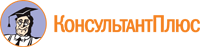 